附件「架空索集材實務訓練課程」研習會   臺灣森林面積約佔全島面積之60.7%，森林蓄積量皆較全球及各大洲的平均值為高，應具有擴大林木收穫並提升木材自給率之潛力。惟台灣林木收穫技術自民國70年代後已停滯了近40年，具備林木收穫技術的作業人員也愈來愈稀少、從業人員愈來愈老化，且傳統收穫作業都沒有新的技術開發，使得近年來台灣地區所進行的林木收穫作業時間幾乎為歐、美及日本等國家的3- 4倍，作業效率低、工資成本高、人力短缺，造成台灣地區原木生產成本太高，國產木材價格在市場上很難與進口材競爭。為推動國產材產業振興並逐步提高木材自給率，如何儘速推展高性能林木收穫機械，培育專業技術人才，提升國內人工林林木收穫作業效率，降低原木生產成本，使國產材具有市場競爭力，應為當務之急。林務局已將新竹林區管理處所轄竹東苗圃規劃為林業訓練基地之核心區域，擬導入必要的林業機械並透過系統性林業實務專業養成訓練，以加速培力山村林業生產技術人才投入林木生產作業。此次分別教授以塔式集材機及其周邊配備與傳統橇式集材機之收穫方式，本訓練課程時間為5天，課程規劃內容包括林業工作環境之危險認識、集材作業方式、集材安全作業、架線作業流程、集材機具與架線配件介紹、主尾柱與中間柱架設、單徑間與兩徑間架空索架設、三捲筒橇式集材機與塔式集材機架線實務訓練、初級野外急救訓練、原木集材實務訓練、裝材作業實務訓練、原木檢尺與分等，課程實施方式包括課堂授課與實務操作練習。本訓練課程在林務局經費補助下，委託中華林產事業協會辦理，邀請經驗豐富的林業專家教授知識並配合實務操作與技能示範，歡迎林業機關與學術研究機構相關人員、林業生產合作社林業生產規劃設計人員、私有林林農與伐木業者能踴躍參加。主持人：中華林產事業協會 卓志隆 榮譽理事長指導單位：行政院農業委員會林務局主辦單位：中華林產事業協會協辦單位：新竹林區管理處暨竹東工作站研習時間：中華民國111年1月24日至1月28日研習地點: 竹東林業產創育成基地(地址:新竹縣竹東鎮大明路296號)報名人數：本研習課程各梯次限額30名。名額有限，請儘早報名為荷。報名方式及錄取公告：報名時間自即日起至111年1月17日17:00止。    (1)傳真報名：(03)9310206    (2) E-mail報名：minlin2931@gmail.com。    (3)線上報名：報名表亦可至http://www.cfpa.org.tw/中華林產事業協會網站「最新消息」中下載。或掃描QR code填寫資料 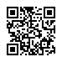     (4)錄取公告：主辦單位皆依報名先後為依據，並於111年1月18日e-mail或電話通知錄取者。聯絡資訊：張小姐 Tel:03-9317687。全程出席者由協會發給參訓證明乙紙。注意事項：配合COVID-19政府防疫措施規範，參與人員請自行做好健康管理，務必配戴口罩參加 ; 活動期間工作人員會量測體溫，發燒者(額溫≧37.5°C)，將無法參加活動。本次課程不收費，僅提供中餐，相關住宿及交通工具請參加人員自理。響應環保，請各位學員自行攜帶環保杯。「架空索集材實務訓練課程」報名表＊請務必填寫身分證字號與出生年月日，以便辦理保險。架空索集材實務訓練課程表姓名身份證字號出生年月日服務單位連絡電話行動電話E-mail餐食□葷□素報名回傳傳真：(03)9310206E-mail:minlin2931@gmail.com報名後請來電確認傳真：(03)9310206E-mail:minlin2931@gmail.com報名後請來電確認傳真：(03)9310206E-mail:minlin2931@gmail.com報名後請來電確認備  註日期 時間內容111年1月24日09:00-10:00集材作業系統111年1月24日10:10-11:00集材作業安全111年1月24日11:00-12:00集材機具與配件111年1月24日13:10-17:00登木及滑車設置練習111年1月25日09:00-12:00三捲筒式集材機架線與集材柱架線作業解說111年1月25日13:10-17:00塔式集材機架線與作業解說111年1月26日09:00-12:00單徑間與兩徑間集材架設作業示範111年1月26日13:10-17:00單徑間與兩徑間集材架設作業訓練111年1月27日09:00-12:00初級野外急救訓練111年1月27日13:10-17:00原木集材作業實務訓練111年1月28日09:00-12:00原木檢尺分等作業111年1月28日13:10-17:00原木裝材實務訓練